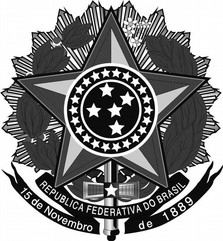 Ministério da EducaçãoSecretaria de Educação Profissional e TecnológicaInstituto Federal de Educação, Ciência e Tecnologia do Rio Grande do SulANEXO I - FICHA DE INSCRIÇÃO Edital de Contratação de Professor SubstitutoFicha de InscriçãoProcesso Seletivo Simplificado – Edital n° 21/2021ÁREA DE ESTUDO / DISCIPLINAÁREA DE ESTUDO / DISCIPLINAÁREA DE ESTUDO / DISCIPLINA  N° DE INSCRIÇÃO  (para uso da comissão):  N° DE INSCRIÇÃO  (para uso da comissão):  N° DE INSCRIÇÃO  (para uso da comissão):GeografiaGeografiaGeografia  N° DE INSCRIÇÃO  (para uso da comissão):  N° DE INSCRIÇÃO  (para uso da comissão):  N° DE INSCRIÇÃO  (para uso da comissão):NOME DO CANDIDATONOME DO CANDIDATONOME DO CANDIDATONOME DO CANDIDATONOME DO CANDIDATONOME DO CANDIDATO ENDEREÇO (Rua, Avenida, Praça, Número, Apartamento, etc.) ENDEREÇO (Rua, Avenida, Praça, Número, Apartamento, etc.) ENDEREÇO (Rua, Avenida, Praça, Número, Apartamento, etc.) ENDEREÇO (Rua, Avenida, Praça, Número, Apartamento, etc.) ENDEREÇO (Rua, Avenida, Praça, Número, Apartamento, etc.) ENDEREÇO (Rua, Avenida, Praça, Número, Apartamento, etc.) BAIRRO BAIRRO CIDADE CIDADE CIDADE UF CEP FONE RESIDENCIAL FONE RESIDENCIAL FONE RESIDENCIAL FONE CELULAR FONE CELULAR E-MAIL E-MAIL E-MAIL E-MAIL DATA DE NASCIMENTO DATA DE NASCIMENTO TITULAÇÃO (PREENCHIMENTO OBRIGATÓRIO) TITULAÇÃO (PREENCHIMENTO OBRIGATÓRIO) TITULAÇÃO (PREENCHIMENTO OBRIGATÓRIO) TITULAÇÃO (PREENCHIMENTO OBRIGATÓRIO) TITULAÇÃO (PREENCHIMENTO OBRIGATÓRIO) TITULAÇÃO (PREENCHIMENTO OBRIGATÓRIO)Graduação em:______________________________________________________________Especialização em:___________________________________________________________Mestrado em:_______________________________________________________________Doutorado em:______________________________________________________________Graduação em:______________________________________________________________Especialização em:___________________________________________________________Mestrado em:_______________________________________________________________Doutorado em:______________________________________________________________Graduação em:______________________________________________________________Especialização em:___________________________________________________________Mestrado em:_______________________________________________________________Doutorado em:______________________________________________________________Graduação em:______________________________________________________________Especialização em:___________________________________________________________Mestrado em:_______________________________________________________________Doutorado em:______________________________________________________________Graduação em:______________________________________________________________Especialização em:___________________________________________________________Mestrado em:_______________________________________________________________Doutorado em:______________________________________________________________Graduação em:______________________________________________________________Especialização em:___________________________________________________________Mestrado em:_______________________________________________________________Doutorado em:______________________________________________________________ PESSOA COM DEFICIÊNCIA PESSOA COM DEFICIÊNCIA PESSOA COM DEFICIÊNCIA PESSOA COM DEFICIÊNCIA PESSOA COM DEFICIÊNCIA PESSOA COM DEFICIÊNCIA(    )Não        (   )Sim    	Especificar:(    )Não        (   )Sim    	Especificar:(    )Não        (   )Sim    	Especificar:(    )Não        (   )Sim    	Especificar:(    )Não        (   )Sim    	Especificar:(    )Não        (   )Sim    	Especificar:CANDIDATO NEGROCANDIDATO NEGROCANDIDATO NEGROCANDIDATO NEGROCANDIDATO NEGROCANDIDATO NEGRO(   )Não       (   )Sim**Em caso positivo, preencher a autodeclaração constante no anexo II.(   )Não       (   )Sim**Em caso positivo, preencher a autodeclaração constante no anexo II.(   )Não       (   )Sim**Em caso positivo, preencher a autodeclaração constante no anexo II.(   )Não       (   )Sim**Em caso positivo, preencher a autodeclaração constante no anexo II.(   )Não       (   )Sim**Em caso positivo, preencher a autodeclaração constante no anexo II.(   )Não       (   )Sim**Em caso positivo, preencher a autodeclaração constante no anexo II.Solicito a esta Comissão de Seleção minha inscrição no Processo Seletivo Simplificado para a Contratação de Professor Substituto, de acordo com os dados acima.Com o envio de minha solicitação de inscrição, declaro estar ciente, bem como concordar plenamente com todos os termos do Edital de Contratação de Professor Substituto nº 21/2021.Data:    / 	/                                              ------------------------------------------------------------                                      	Assinatura do candidatoSolicito a esta Comissão de Seleção minha inscrição no Processo Seletivo Simplificado para a Contratação de Professor Substituto, de acordo com os dados acima.Com o envio de minha solicitação de inscrição, declaro estar ciente, bem como concordar plenamente com todos os termos do Edital de Contratação de Professor Substituto nº 21/2021.Data:    / 	/                                              ------------------------------------------------------------                                      	Assinatura do candidatoSolicito a esta Comissão de Seleção minha inscrição no Processo Seletivo Simplificado para a Contratação de Professor Substituto, de acordo com os dados acima.Com o envio de minha solicitação de inscrição, declaro estar ciente, bem como concordar plenamente com todos os termos do Edital de Contratação de Professor Substituto nº 21/2021.Data:    / 	/                                              ------------------------------------------------------------                                      	Assinatura do candidatoSolicito a esta Comissão de Seleção minha inscrição no Processo Seletivo Simplificado para a Contratação de Professor Substituto, de acordo com os dados acima.Com o envio de minha solicitação de inscrição, declaro estar ciente, bem como concordar plenamente com todos os termos do Edital de Contratação de Professor Substituto nº 21/2021.Data:    / 	/                                              ------------------------------------------------------------                                      	Assinatura do candidatoSolicito a esta Comissão de Seleção minha inscrição no Processo Seletivo Simplificado para a Contratação de Professor Substituto, de acordo com os dados acima.Com o envio de minha solicitação de inscrição, declaro estar ciente, bem como concordar plenamente com todos os termos do Edital de Contratação de Professor Substituto nº 21/2021.Data:    / 	/                                              ------------------------------------------------------------                                      	Assinatura do candidatoSolicito a esta Comissão de Seleção minha inscrição no Processo Seletivo Simplificado para a Contratação de Professor Substituto, de acordo com os dados acima.Com o envio de minha solicitação de inscrição, declaro estar ciente, bem como concordar plenamente com todos os termos do Edital de Contratação de Professor Substituto nº 21/2021.Data:    / 	/                                              ------------------------------------------------------------                                      	Assinatura do candidato